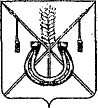 АДМИНИСТРАЦИЯ КОРЕНОВСКОГО ГОРОДСКОГО ПОСЕЛЕНИЯ КОРЕНОВСКОГО РАЙОНАПОСТАНОВЛЕНИЕот ____________________					        № ______г. КореновскОб утверждении Реестра муниципальных услуг(функций), предоставляемых (исполняемых) администрацией Кореновского городского поселения Кореновского районаВ соответствии с Федеральным законом от 27 июля 2010 года № 210-ФЗ «Об организации предоставления государственных и муниципальных услуг», администрация Кореновского городского поселения Кореновского района              п о с т а н о в л я е т:1. Утвердить Реестр муниципальных услуг (функций), предоставляемых (исполняемых) администрацией Кореновского городского поселения Кореновского района (прилагается).2. Признать утратившим силу постановление администрации Кореновского городского поселения Кореновского района от 7 декабря                    2015 года № 1605 «Об утверждении Реестра муниципальных услуг (функций), предоставляемых (исполняемых) администрацией Кореновского городского поселения Кореновского района».3. Общему отделу администрации Кореновского городского поселения Кореновского района (Воротникова) опубликовать настоящее постановление в печатном средстве массовой информации и обеспечить его размещение на официальном сайте администрации Кореновского городского поселения Кореновского района в информационно-телекоммуникационной сети «Интернет».4. Контроль за выполнением настоящего постановления возложить                   на заместителя главы Кореновского городского поселения Кореновского района Р.Ф. Громова.5. Постановление вступает в силу после его официального опубликования.ГлаваКореновского городского поселения Кореновского района                                                                               Е.Н. ПергунРЕЕСТР муниципальных услуг (функций), предоставляемых (исполняемых) администрацией Кореновского городского поселения Кореновского районаНачальникюридического отдела администрацииКореновского городского поселенияКореновского района							  М.В. ОмельченкоПРИЛОЖЕНИЕУТВЕРЖДЕНпостановлением администрацииКореновского городского поселенияКореновского районаот _______________ № ____№п/пНаименование муниципальной услуги (функции) Наименование муниципальной услуги (функции) Наименование отраслевого (функционального) органа администрацииКореновского городского поселения Кореновского района12241.Муницпальные услуги1.Муницпальные услуги1.Муницпальные услуги1.Муницпальные услугиЗемельные и имущественные отношенияЗемельные и имущественные отношенияЗемельные и имущественные отношенияЗемельные и имущественные отношения 1Предоставление земельных участков, находящихся в государственной или муниципальной собственности, гражданам для индивидуального жилищного строительства, ведения личного подсобного хозяйства в границах Кореновского городского поселения Кореновского района, садоводства, дачного хозяйства, гражданам и крестьянским (фермерским) хозяйствам для осуществления крестьянским(фермерским) хозяйством его деятельности.Предоставление земельных участков, находящихся в государственной или муниципальной собственности, гражданам для индивидуального жилищного строительства, ведения личного подсобного хозяйства в границах Кореновского городского поселения Кореновского района, садоводства, дачного хозяйства, гражданам и крестьянским (фермерским) хозяйствам для осуществления крестьянским(фермерским) хозяйством его деятельности.Отдел имущественных и земельных отношений 1Предоставление земельных участков, находящихся в государственной или муниципальной собственности, гражданам для индивидуального жилищного строительства, ведения личного подсобного хозяйства в границах Кореновского городского поселения Кореновского района, садоводства, дачного хозяйства, гражданам и крестьянским (фермерским) хозяйствам для осуществления крестьянским(фермерским) хозяйством его деятельности.Предоставление земельных участков, находящихся в государственной или муниципальной собственности, гражданам для индивидуального жилищного строительства, ведения личного подсобного хозяйства в границах Кореновского городского поселения Кореновского района, садоводства, дачного хозяйства, гражданам и крестьянским (фермерским) хозяйствам для осуществления крестьянским(фермерским) хозяйством его деятельности.Отдел имущественных и земельных отношений2Постановка граждан, имеющих трёх и более детей, на учёт в качестве лиц, имеющих право на предоставление им земельных участков, находящихся в государственной или муниципальной собственности, в аренду.Постановка граждан, имеющих трёх и более детей, на учёт в качестве лиц, имеющих право на предоставление им земельных участков, находящихся в государственной или муниципальной собственности, в аренду.Отдел имущественных и земельных отношений3Предоставление гражданам, имеющим трёх и более детей, в аренду земельных участков для индивидуального жилищного строительства или для ведения личного подсобного хозяйства  Предоставление гражданам, имеющим трёх и более детей, в аренду земельных участков для индивидуального жилищного строительства или для ведения личного подсобного хозяйства  Отдел имущественных и земельных отношений4Предоставление в собственность, аренду, безвозмездное пользование земельного участка, находящегося в государственной или муниципальной собственности, без проведения торгов.Предоставление в собственность, аренду, безвозмездное пользование земельного участка, находящегося в государственной или муниципальной собственности, без проведения торгов.Отдел имущественных и земельных отношений5Предоставление земельных участков, находящихся в государственной или муниципальной собственности, на торгах.Предоставление земельных участков, находящихся в государственной или муниципальной собственности, на торгах.Отдел имущественных и земельных отношений6Предоставление земельных участков, находящихся в государственной или муниципальной собственности, отдельным категориям граждан в собственность бесплатно.Предоставление земельных участков, находящихся в государственной или муниципальной собственности, отдельным категориям граждан в собственность бесплатно.Отдел имущественных и земельных отношений6Предоставление земельных участков, находящихся в государственной или муниципальной собственности, отдельным категориям граждан в собственность бесплатно.Предоставление земельных участков, находящихся в государственной или муниципальной собственности, отдельным категориям граждан в собственность бесплатно.Отдел имущественных и земельных отношений6Предоставление земельных участков, находящихся в государственной или муниципальной собственности, отдельным категориям граждан в собственность бесплатно.Предоставление земельных участков, находящихся в государственной или муниципальной собственности, отдельным категориям граждан в собственность бесплатно.Отдел имущественных и земельных отношений7Предварительное согласование предоставления земельного участкаПредварительное согласование предоставления земельного участкаОтдел имущественных и земельных отношений8Предоставление земельных участков, находящихся в государственной или муниципальной собственности, на которых расположены здания, сооружения, в собственность, аренду.Предоставление земельных участков, находящихся в государственной или муниципальной собственности, на которых расположены здания, сооружения, в собственность, аренду.Отдел имущественных и земельных отношений9Предоставление земельных участков, находящихся в государственной или муниципальной собственности, в постоянное (бессрочное) пользованиеПредоставление земельных участков, находящихся в государственной или муниципальной собственности, в постоянное (бессрочное) пользованиеОтдел имущественных и земельных отношений10Предоставление в аренду без проведения торгов земельного участка, который находится в государственной или муниципальной собственности, на котором расположен объект незавершенного строительства.Предоставление в аренду без проведения торгов земельного участка, который находится в государственной или муниципальной собственности, на котором расположен объект незавершенного строительства.Отдел имущественных и земельных отношений10Предоставление в аренду без проведения торгов земельного участка, который находится в государственной или муниципальной собственности, на котором расположен объект незавершенного строительства.Предоставление в аренду без проведения торгов земельного участка, который находится в государственной или муниципальной собственности, на котором расположен объект незавершенного строительства.Отдел имущественных и земельных отношений10Предоставление в аренду без проведения торгов земельного участка, который находится в государственной или муниципальной собственности, на котором расположен объект незавершенного строительства.Предоставление в аренду без проведения торгов земельного участка, который находится в государственной или муниципальной собственности, на котором расположен объект незавершенного строительства.Отдел имущественных и земельных отношений11Утверждение схемы расположения земельного участка или земельных участков на кадастровом плане территорииУтверждение схемы расположения земельного участка или земельных участков на кадастровом плане территорииОтдел имущественных и земельных отношений12Заключение нового договора аренды земельного участка без проведения торговЗаключение нового договора аренды земельного участка без проведения торговОтдел имущественных и земельных отношений12Заключение нового договора аренды земельного участка без проведения торговЗаключение нового договора аренды земельного участка без проведения торговОтдел имущественных и земельных отношений13Прекращение правоотношений с правообладателями земельных участковПрекращение правоотношений с правообладателями земельных участковОтдел имущественных и земельных отношений14Перевод земель или земельных участков в составе таких земель из одной категории в другуюПеревод земель или земельных участков в составе таких земель из одной категории в другуюОтдел имущественных и земельных отношений15Предоставление разрешения на условно разрешенный вид использования земельного участка или объекта капитального строительства.Предоставление разрешения на условно разрешенный вид использования земельного участка или объекта капитального строительства.Отдел архитектуры и градостроительства16Предоставление выписки из реестра муниципального имуществаПредоставление выписки из реестра муниципального имуществаОтдел имущественных и земельных отношений17Предоставление муниципального имущества в аренду или безвозмездное пользование без проведения торговПредоставление муниципального имущества в аренду или безвозмездное пользование без проведения торговОтдел имущественных и земельных отношений18Регистрация и учет заявлений граждан, нуждающихся в получении садовых, огородных или дачных земельных участковРегистрация и учет заявлений граждан, нуждающихся в получении садовых, огородных или дачных земельных участковОтдел имущественных и земельных отношений19Заключение соглашения о перераспределении земель и (или) земельных участков, находящихся в государственной или муниципальной собственности, и земельных участков, находящихся в частной собственностиЗаключение соглашения о перераспределении земель и (или) земельных участков, находящихся в государственной или муниципальной собственности, и земельных участков, находящихся в частной собственностиОтдел имущественных и земельных отношений20Выдача разрешения на использование земель или земельного участка, находящихся в государственной или муниципальной собственности, без предоставления земельного участка и установления сервитутаВыдача разрешения на использование земель или земельного участка, находящихся в государственной или муниципальной собственности, без предоставления земельного участка и установления сервитутаОтдел имущественных и земельных отношений21Заключение дополнительного соглашения к договору аренды земельного участка, договору безвозмездного пользования земельным участкомЗаключение дополнительного соглашения к договору аренды земельного участка, договору безвозмездного пользования земельным участкомОтдел имущественных и земельных отношений22Заключение соглашения об установлении сервитута в отношении земельного участка, находящегося в государственной или муниципальной собственностиЗаключение соглашения об установлении сервитута в отношении земельного участка, находящегося в государственной или муниципальной собственностиОтдел имущественных и земельных отношенийГрадостроительствоГрадостроительствоГрадостроительствоГрадостроительство23Выдача разрешений на строительство, реконструкцию объектов капитального строительстваВыдача разрешений на строительство, реконструкцию объектов капитального строительстваОтдел архитектуры и градостроительства24Выдача разрешений на ввод в эксплуатацию построенных, реконструированных объектов капитального строительстваВыдача разрешений на ввод в эксплуатацию построенных, реконструированных объектов капитального строительстваОтдел архитектуры и градостроительства25Выдача акта освидетельствования проведения основных работ по строительству (реконструкции) объекта индивидуального жилищного строительства с привлечением средств материнского (семейного) капиталаВыдача акта освидетельствования проведения основных работ по строительству (реконструкции) объекта индивидуального жилищного строительства с привлечением средств материнского (семейного) капиталаОтдел архитектуры и градостроительства26Выдача градостроительных планов земельных участковВыдача градостроительных планов земельных участковОтдел архитектуры и градостроительстваАвтотранспорт и дорогиАвтотранспорт и дорогиАвтотранспорт и дорогиАвтотранспорт и дороги27Выдача специального разрешения на движение по автомобильным дорогам местного значения тяжеловесного и (или) крупногабаритного средстваВыдача специального разрешения на движение по автомобильным дорогам местного значения тяжеловесного и (или) крупногабаритного средстваОтдел жилищно-коммунального хозяйства, благоустройства и транспорта27Выдача специального разрешения на движение по автомобильным дорогам местного значения тяжеловесного и (или) крупногабаритного средстваВыдача специального разрешения на движение по автомобильным дорогам местного значения тяжеловесного и (или) крупногабаритного средстваОтдел жилищно-коммунального хозяйства, благоустройства и транспорта27Выдача специального разрешения на движение по автомобильным дорогам местного значения тяжеловесного и (или) крупногабаритного средстваВыдача специального разрешения на движение по автомобильным дорогам местного значения тяжеловесного и (или) крупногабаритного средстваОтдел жилищно-коммунального хозяйства, благоустройства и транспорта27Выдача специального разрешения на движение по автомобильным дорогам местного значения тяжеловесного и (или) крупногабаритного средстваВыдача специального разрешения на движение по автомобильным дорогам местного значения тяжеловесного и (или) крупногабаритного средстваОтдел жилищно-коммунального хозяйства, благоустройства и транспортаРегулирование предпринимательской деятельностиРегулирование предпринимательской деятельностиРегулирование предпринимательской деятельностиРегулирование предпринимательской деятельности28Выдача разрешения на право организации розничного рынкаВыдача разрешения на право организации розничного рынкаОрганизационно-кадровый отделСоциальное обслуживаниеСоциальное обслуживаниеСоциальное обслуживаниеСоциальное обслуживание29Выдача разрешений на вступление в брак лицам, достигшим возраста шестнадцати летВыдача разрешений на вступление в брак лицам, достигшим возраста шестнадцати летОбщий отдел30Предоставление информации об очередности предоставления жилых помещений на условиях социального наймаПредоставление информации об очередности предоставления жилых помещений на условиях социального наймаОтдел имущественных и земельных отношений31Признание граждан малоимущими в целях принятия на учет в качестве нуждающихся в жилых помещенияхПризнание граждан малоимущими в целях принятия на учет в качестве нуждающихся в жилых помещенияхОтдел имущественных и земельных отношений32Принятие на учет граждан в качестве нуждающихся в жилых помещениях, предоставляемых по договорам социального наймаПринятие на учет граждан в качестве нуждающихся в жилых помещениях, предоставляемых по договорам социального наймаОтдел имущественных и земельных отношений33Внесение изменений в учетные данные граждан, состоящих на учете в качестве нуждающихся в жилых помещенияхВнесение изменений в учетные данные граждан, состоящих на учете в качестве нуждающихся в жилых помещенияхОтдел имущественных и земельных отношений34Уведомительная регистрация трудового договора с работодателем –физическим лицом, не являющимся индивидуальным предпринимателем.Уведомительная регистрация трудового договора с работодателем –физическим лицом, не являющимся индивидуальным предпринимателем.Финансово-экономический отдел Предоставление справочной информации Предоставление справочной информации Предоставление справочной информации Предоставление справочной информации35Предоставление копий правовых актов администрации муниципального   образованияПредоставление копий правовых актов администрации муниципального   образованияОбщий отдел36Предоставление выписки из похозяйственной книгиПредоставление выписки из похозяйственной книгиОбщий отделЖилищно-коммунальное хозяйствоЖилищно-коммунальное хозяйствоЖилищно-коммунальное хозяйствоЖилищно-коммунальное хозяйство37Согласование переустройства и (или) перепланировки жилого помещенияСогласование переустройства и (или) перепланировки жилого помещенияОтдел архитектуры и градостроительства 37Согласование переустройства и (или) перепланировки жилого помещенияСогласование переустройства и (или) перепланировки жилого помещенияОтдел архитектуры и градостроительства 38Перевод жилого помещения в нежилое помещение или нежилого помещения в жилое помещениеПеревод жилого помещения в нежилое помещение или нежилого помещения в жилое помещениеОтдел архитектуры и градостроительства39Признание в установленном порядке жилых помещений муниципального жилищного фонда пригодными (непригодными) для проживанияПризнание в установленном порядке жилых помещений муниципального жилищного фонда пригодными (непригодными) для проживанияОтдел архитектуры и градостроительства40Признание многоквартирного дома аварийным и подлежащим сносу или реконструкцииПризнание многоквартирного дома аварийным и подлежащим сносу или реконструкцииОтдел архитектуры и градостроительства41Согласование переустройства и (или) перепланировки нежилого помещения в многоквартирном домеСогласование переустройства и (или) перепланировки нежилого помещения в многоквартирном домеОтдел архитектуры и градостроительства42Выдача порубочного билета на территории муниципального образованияВыдача порубочного билета на территории муниципального образованияОтдел жилищно-коммунального хозяйства, благоустройства и транспорта43Предоставление жилого помещения муниципального жилищного фонда по договору социального наймаПредоставление жилого помещения муниципального жилищного фонда по договору социального наймаОтдел имущественных и земельных отношений44Выдача разрешения (ордера) на проведение земляных работ на территории общего пользованияВыдача разрешения (ордера) на проведение земляных работ на территории общего пользованияОтдел жилищно-коммунального хозяйства, благоустройства и транспорта 45Передача бесплатно в собственность граждан Российской Федерации на добровольной основе занимаемых ими жилых помещений в муниципальном жилищном фондеПередача бесплатно в собственность граждан Российской Федерации на добровольной основе занимаемых ими жилых помещений в муниципальном жилищном фондеОтдел имущественных и земельных отношений46Принятие решения о признании жилых строений на садовых земельных участках пригодными (непригодными) для постоянного проживанияПринятие решения о признании жилых строений на садовых земельных участках пригодными (непригодными) для постоянного проживанияОтдел архитектуры и градостроительстваПрочееПрочееПрочееПрочее47Присвоение, изменение и аннулирование адресовПрисвоение, изменение и аннулирование адресовОтдел жилищно-коммунального хозяйства, благоустройства и транспорта 48Возврат платежей физических и юридических лиц по неналоговым доходам из бюджета муниципального образованияВозврат платежей физических и юридических лиц по неналоговым доходам из бюджета муниципального образованияОтдел имущественных и земельных отношений49Выдача справок населениюВыдача справок населениюОбщий отдел50Предоставление гражданам информации об ограничениях водопользования на водных объектах общего пользования, расположенных на территории муниципального образованияПредоставление гражданам информации об ограничениях водопользования на водных объектах общего пользования, расположенных на территории муниципального образованияОтдел по гражданской обороне и чрезвычайным ситуациям51Предоставление разрешения на отклонение от предельных параметров разрешенного строительстваПредоставление разрешения на отклонение от предельных параметров разрешенного строительстваОтдел архитектуры и градостроительстваУслуги, предоставляемые муниципальными учреждениямиУслуги, предоставляемые муниципальными учреждениямиУслуги, предоставляемые муниципальными учреждениямиУслуги, предоставляемые муниципальными учреждениями1Организация и проведение культурно-массовых мероприятийОрганизация и проведение культурно-массовых мероприятийМуниципальные учреждения культуры2Организация библиотечно-информационного обслуживанияОрганизация библиотечно-информационного обслуживанияМБУК Кореновского городского поселения Кореновского района «Кореновская центральная городская библиотека»Муниципальные функцииМуниципальные функцииМуниципальные функцииМуниципальные функции1Осуществление муниципального земельного контроля на территории Кореновского городского поселения Кореновского районаОсуществление муниципального земельного контроля на территории Кореновского городского поселения Кореновского районаОтдел имущественных и земельных отношений2Осуществление муниципального лесного контроляОсуществление муниципального лесного контроляОтдел жилищно-коммунального хозяйства, благоустройства и транспорта 3Осуществление муниципального контроля в области торговой деятельностиОсуществление муниципального контроля в области торговой деятельностиОрганизационно-кадровый отдел4Осуществление муниципального контроля в области благоустройства территории Кореновского городского поселения Кореновского районаОсуществление муниципального контроля в области благоустройства территории Кореновского городского поселения Кореновского районаОтдел жилищно-коммунального хозяйства, благоустройства и транспорта 5Осуществление муниципального контроля за сохранностью автомобильных дорог местного значения в границах населенных пунктов Кореновского городского поселения Кореновского районаОсуществление муниципального контроля за сохранностью автомобильных дорог местного значения в границах населенных пунктов Кореновского городского поселения Кореновского районаОтдел жилищно-коммунального хозяйства, благоустройства и транспорта 6Осуществление муниципального жилищного контроляОсуществление муниципального жилищного контроляОтдел жилищно-коммунального хозяйства, благоустройства и транспорта 7Осуществление внутреннего муниципального финансового контроля в сфере бюджетных отношенийОсуществление внутреннего муниципального финансового контроля в сфере бюджетных отношенийФинансово-экономический отдел3.Наименование услуги, которая является необходимой и обязательной для предоставления муниципальной услуги3.Наименование услуги, которая является необходимой и обязательной для предоставления муниципальной услуги3.Наименование услуги, которая является необходимой и обязательной для предоставления муниципальной услуги3.Наименование услуги, которая является необходимой и обязательной для предоставления муниципальной услуги11Выдача выписки из Единого государственного реестра о государственной регистрации юридических лиц и индивидуальных предпринимателейВыдача выписки из Единого государственного реестра о государственной регистрации юридических лиц и индивидуальных предпринимателей22Выдача кадастрового паспорта земельного участкаВыдача кадастрового паспорта земельного участка33Выдача выписки из Единого государственного реестра прав на недвижимое имущество и сделок с нимВыдача выписки из Единого государственного реестра прав на недвижимое имущество и сделок с ним44Подготовка схемы расположения земельного участка на кадастровом плане территорииПодготовка схемы расположения земельного участка на кадастровом плане территории55Выдача технического паспорта объекта капитального строительстваВыдача технического паспорта объекта капитального строительства66Выдача схемы раздела или объединения земельного участкаВыдача схемы раздела или объединения земельного участка77Выдача экспертных заключений проектной документации объекта капитального строительстваВыдача экспертных заключений проектной документации объекта капитального строительства88Выдача разрешения на отклонение от предельных параметров разрешенного строительства, реконструкцииВыдача разрешения на отклонение от предельных параметров разрешенного строительства, реконструкции99Выдача схемы планировочной организации земельного участкаВыдача схемы планировочной организации земельного участка1010Выдача заключения о соответствии параметров построенного, реконструированного объекта капитального строительства проектной документации, техническим регламентамВыдача заключения о соответствии параметров построенного, реконструированного объекта капитального строительства проектной документации, техническим регламентам1111Выдача заключения о соответствии объекта техническим условиямВыдача заключения о соответствии объекта техническим условиям1212Выдача технических условий подключения объекта капитального строительства к сетям инженерно-технического обеспеченияВыдача технических условий подключения объекта капитального строительства к сетям инженерно-технического обеспечения1313Выдача медицинской справки о наличии беременности у несовершеннолетней, наличии тяжелой формы хронического заболеванияВыдача медицинской справки о наличии беременности у несовершеннолетней, наличии тяжелой формы хронического заболевания1414Выдача справки о наличии (отсутствии) у гражданина и членов семьи жилых помещений в собственностиВыдача справки о наличии (отсутствии) у гражданина и членов семьи жилых помещений в собственности1515Выдача технического (кадастрового) паспорта жилого помещения, технического плана нежилого помещения Выдача технического (кадастрового) паспорта жилого помещения, технического плана нежилого помещения 1616Техническое заключение о состояние строительных конструкцийТехническое заключение о состояние строительных конструкций